Publicado en  el 07/05/2015 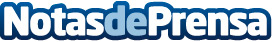 El Gobierno invertirá 1.257 millones de euros en la mejora de la red de CercaníasDatos de contacto:Nota de prensa publicada en: https://www.notasdeprensa.es/el-gobierno-invertira-1-257-millones-de-euros_1 Categorias: Construcción y Materiales http://www.notasdeprensa.es